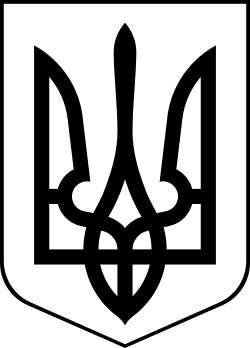 УкраїнаМЕНСЬКА МІСЬКА РАДА Чернігівської області(друга сесія восьмого скликання)ПРОЄКТ РІШЕННЯ22 січня 2021 року	                          №Про внесення змін до структури та штатної чисельності комунального некомерційного підприємства «Менський центр первинної медико-санітарної допомоги»  Менської міської ради З метою забезпечення ефективного функціонування комунального некомерційного підприємства «Менський центр первинної медико-санітарної допомоги» Менської міської ради, керуючись статтею 3 Закону України «Про підвищення доступності та якості медичного обслуговування у сільській місцевості» від 14.11.2017 року №2206-VIII, наказом Міністерства охорони здоров’я України від 11.05.2016 року №427 «Про внесення змін до наказу Міністерства охорони здоров’я України від 23.02.2000 року №33»  та статтями 26, 59 та 60 Закону України «Про місцеве самоврядування в Україні»,  на підставі п.4.8 та  п. 17.3.1 Статуту комунального некомерційного підприємства «Менський центр первинної медико-санітарної допомоги» Менської міської радиМенська міська радаВИРІШИЛА:З 01 квітня 2021 року погодити штатний розпис комунального некомерційного підприємства «Менський центр первинної медико-санітарної допомоги» Менської міської ради, затвердивши її в новій редакції (додається),Погодити штатну чисельність комунального некомерційного підприємства «Менський центр первинної медико-санітарної допомоги» Менської міської ради у кількості 134,25 штатних одиниць та ввести його в дію з 01 квітня 2021 року.Контроль за виконанням рішення покласти на заступників міського голови з питань діяльності виконкому Менської міської ради.Додаток до рішення 2 сесії 8 скликання Менської міської ради від 22 січня 2021 року Штатний розпис КНП «Менський центр первинної медико- санітарної допомоги» Менської міської ради №___ШТАТНИЙ РОЗПИСКомунального некомерційного підприємства «Менський центр первинної медико-санітарної допомоги» Менської міської радистаном на 01.04.2021 рокуЦентр ПМСДМенська лікарська амбулаторіяБерезнянська лікарська амбулаторія загальної практики сімейної медициниМакошинська лікарська амбулаторія загальної практики сімейної медициниБірківська сільська лікарська амбулаторія загальної практики сімейної медициниКиселівська сільська лікарська амбулаторія загальної практики сімейної медициниСинявська сільська лікарська амбулаторія загальної практики сімейної медициниСтольненська сільська лікарська амбулаторія загальної практики сімейної медициниШТАТНИЙ РОЗПИСфельдшерсько-акушерських /фельдшерських пунктів станом на 01.04.2021ПосадиК-ть штатних одиницьКерівний персонал, адміністративно-управлінський та допоміжний персонал19,0Лікарський персонал20,5Середній медичний персонал65,25 Молодший медичний персонал14,5 Інший медичний персонал5,0Інший персонал10,0ВСЬОГО штатних одиниць:134,25ПосадиК-ть штатних одиницьГенеральний директор1,0Медичний директор 1,0Головна медична сестра1,0Головний бухгалтер 1,0Завідувач господарства1,0Завідувач ІАК, лікар-статистик0,5Статистик медичний2,0Юрисконсульт1,0Бухгалтер з обліку медикаментів та господарських матеріалів1,0Бухгалтер з фінансового обліку, з розрахунків із працівниками1,0Бухгалтер з обліку основних засобів0Бухгалтер  1,0Економіст1,0Інспектор з кадрів1,0Інженер-програміст0,5Працівник з господарської діяльності ЗОЗ0,5Секретар  1,0Інженер з охорони праці0,5Інженер з метрології 0,5Технік з питань експлуатації будівель, споруд, інженерних мереж і систем0,5Оператор комп'ютерного набору0,5Прибиральник службових приміщень0,5Водій автотранспортних засобів1,0ВСЬОГО:19,0ПосадиК-ть штатних одиницьЛікар загальної практики-сімейний лікар8,0Лікар-терапевт1,0Лікар-педіатр2,0Сестра медична старша	1,0Акушерка1,0Фельдшер1,0Сестра медична загальної практики сімейної медицини12,0Сестра медична патронажна2,0Сестра медична2,0Реєстратор медичний2,0     Молодша медична сестра2,0      Водій автотранспортних засобів2,5     ВСЬОГО:                                                                            36,5ПосадиК-ть штатних одиницьЛікар загальної практики-сімейний лікар4,0Сестра медична старша1,0  Акушерка1,0Сестра медична загальної практики сімейної медицини7,0Реєстратор медичний1,0  Молодша медична сестра1,0    Водій автотранспортних засобів1,0ВСЬОГО:                                                                            16,0ПосадиК-ть штатних одиницьЛікар загальної практики-сімейний лікар1,0Сестра медична загальної практики сімейної медицини2,0Реєстратор медичний0,5Молодша медична сестра0,75Водій автотранспортних засобів1,0ВСЬОГО:5,25ПосадиК-ть штатних одиницьЛікар загальної практики-сімейний лікар1,0Фельдшер0Сестра медична загальної практики сімейної медицини2,0Реєстратор медичний0,5Молодша медична сестра0,5Водій автотранспортних засобів1,0Двірник0Опалювач2,0ВСЬОГО:7,0ПосадиК-ть штатних одиницьЛікар загальної практики-сімейний лікар1,0Сестра медична загальної практики сімейної медицини2,0Реєстратор медичний0,5Молодша медична сестра0,5Водій автотранспортних засобів1,0ОпалювачВСЬОГО:                                                                            6,0ПосадиК-ть штатних одиницьЛікар загальної практики-сімейний лікар1,0Сестра медична загальної практики сімейної медицини1,5Акушерка0,5Молодша медична сестра0,5Водій автотранспортних засобів1,0Опалювач2,0ВСЬОГО:                                                                            6,5ПосадиК-ть штатних одиницьЛікар загальної практики-сімейний лікар1,0Фельдшер1,0Сестра медична загальної практики сімейної медицини1,0Реєстратор медичний0,5Молодша медична сестра0,5Водій автотранспортних засобів     1,0ВСЬОГО:5,0№Назва ФАПу (ФПу)Всього од.Завіду-вач ФАПу (ФПу)АкушеркаСестра медичнаСестра медична патронажнаМолодша медична сестраФАП с.Волосківці2,010,50,5ФАП с.Куковичі2,010,50,5ФАП с.Покровське2,5110,5ФАП с.Феськівка2,5110,5ФП с.Данилівка1,2510,25ФП с.Дягова1,510,5ФП с.Ліски1,510,5ФП с.Максаки0,750,50,25ФП с.Садове1,00,750,25ФП с.Слобідка0,750,50,25ФП с.Остапівка0,750,50,25ФАП с.Блистова2,010,50,5ФП с.Ушня1,2510,25ФП с.Осьмаки1,2510,25ФП с.Величківка1,510,5ФП с.Городище1,510,5ФП с.Семенівка1,510,5ФП с.Бігач1,00,750,25ФП с.Гусавка1,00,750,25ФП с.Миколаївка1,510,5ФАП с.Локнисте2,010,50,5ФАП с.Сахнівка2,010,50,5ВСЬОГО:33,019,751,50,52,58,75